sz. melléklet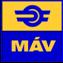 Műszaki leírásKecskemét állomáson 22 db I-XI. sz vágányok felett, Kiskundorozsma állomáson 21 db az I-VI.sz. vágányok felett felsővezetéki iránysodrony cseréje, amelyhez természetesen az iránysodronnyal szerkezeti kapcsolatban álló szerkezeti elemek cseréjét is magával vonja.Kiskundorozsma állomás:1094+77 és 1106+05 szelvények között 21 db keretállásban kell iránysodrony cseréket elvégezni.A keretállások összes nyílástávolsága: 465 m.Kecskemét állomás: 321+17 és 335+63 szelvények között 22 db keretállásban kell iránysodronyt cserélni.A keretállások összesen nyílástávolsága: 560 m.A fenti szelvényszámok között csak az átmenő fővágányt érintő keretállások lettek figyelembe véve.2.  sz. mellékletAjánlattételi nyilatkozat mintaA j á n l a t t e v ő i   n y i l a t k o z a tAlulírott …………………………, mint a(z) ……(cégnév, székhely)……. cégjegyzésre jogosult képviselője – az ajánlatkérésben és a szerződéses feltételekben foglalt valamennyi formai és tartalmi követelmény gondos áttekintése után – kijelentem, hogy az ajánlatkérésben és a szerződéses feltételekben foglalt valamennyi feltételt, a tervezés helyszínét szakértőtől elvárható gondossággal megismertük, megértettük, valamint, hogy azokat jelen nyilatkozattal elfogadjuk és nyertességünk esetén a szerződést a konkrétumokkal kiegészítve aláírjuk.Kijelentem, hogy ajánlatomhoz az ajánlattételi határidőtől számított 90 napig kötve vagyok.Jelen nyilatkozatot a MÁV Zrt., mint Ajánlatkérő által a „Felsővezetéki iránysodronyok javítása, cseréje” tárgyú ajánlatkérésben, az ajánlat részeként teszem.Keltezés (helység, év, hónap, nap)………..……………….(cégszerű aláírás)3. sz. mellékletAjánlattételi lap mintaAjánlattételi lap„Felsővezetéki iránysodronyok javítása, cseréje” Ajánlattevő neve:Ajánlattevő székhelye (lakóhelye):Levelezési címe:Telefon:Telefax:E-mail:Értékelésre kerülő tartalmi elem:Ellenszolgáltatás összege:nettó …..………………… Ftazaz nettó ......................................... forintKeltezés (helység, év, hónap, nap)…………………….(cégszerű aláírás)4. sz. mellékletNyilatkozat kizáró okokról„Felsővezetéki iránysodronyok javítása, cseréje” tárgyú beszerzési eljárásbanAlulírott ………………………………………………………… az alábbi nyilatkozatot teszem:A „Felsővezetéki iránysodronyok javítása, cseréje” tárgyú ajánlatkérés 6. pontjában részletezett kizáró okok velem szemben nem állnak fenn.Kelt.:………………(helység, év/hónap/nap)sz. mellékletEllenőrző lista1. Tartalmi követelmények2. Formai követelményeksz. mellékletTeljességi nyilatkozatmelyben a Vállalkozó alulírott ……………………………. (név), cégjegyzésre jogosult képviselője kijelenti, hogy a ………………………………………………-ra a MÁV Zrt. által kiírt eljárásban kiadott ajánlattételi dokumentációt, a rendelkezésére bocsátott műszaki dokumentációban rögzítetteket megismerte, az abban foglaltakat megvalósításra alkalmasnak ítéli, továbbá ezen dokumentumok, illetve a helyszín alapos ismeretében nettó …………… Ft összegű árajánlatát a létesítmény teljes körű megvalósítására adja. Tudomásul veszi, hogy az elszámolás során az ajánlati kiírás, a tervek, a helyszíni bejárás, valamint a feltett kérdés-válaszok bármelyikében rögzített munkanemek esetében azok be nem árazásából eredő többlet, valamint mennyiségi többlet elszámolására lehetőség nincs.A kivitelezés során csak és kizárólag a megrendelő kapcsolattartója által – a műszaki ellenőr által az építési napló útján elrendelt - pótmunkák elszámolása a vállalkozó által benyújtott tételes költségvetés műszaki ellenőr által elfogadott/jóváhagyott egységárakon, tételes felmérés alapján lehetséges.Kelt.:………………(helység, év/hónap/nap)7. sz. melléklet1 számú dokumentumR e f e r e n c i a n y i l a t k o z a tAlulírott……………..…mint a(z)………………..(cégnév)……………….(székhely) cégjegyzésre jogosult képviselője kijelentem, hogy a …………………….....(cégnév)az ajánlati felhívás feladatásától számított 5 évben, az ajánlatkérés tárgya szerinti tevékenységnek minősülő munkákat végeztük:Jelen nyilatkozatot a MÁV Zrt., mint Ajánlatkérő által a …./2016/MAV iktsz. „Felsővezetéki iránysodronyok javítása, cseréje” tárgyú ajánlatkérésben, az ajánlat részeként teszem.Keltezés (helység, év, hónap, nap)………………………….(cégszerű aláírás)7.sz. melléklet2. számú dokumentumAjánlattevő SZAKEMBEREINEK bemutatásaNyilatkozatszakemberek bevonásárólA szerződés teljesítésébe bevonni kívánt szakemberek felsorolásaAlulírott, mint a(z) ...................................................... vállalkozó a MÁV Zrt. mint ajánlatkérő által „Felsővezetéki iránysodronyok javítása, cseréje” tárgyban indított beszerzési eljárásban ezúton nyilatkozom, hogy az ajánlattételi felhívás 5.2. pontjában rögzített alkalmassági minimumkövetelmény vonatkozásában a szerződés teljesítésébe kívánom bevonni:A képzettségemnek és egyéb adataimnak részletes bemutatását az ajánlathoz csatolt szakmai önéletrajz tartalmazza.Nyilatkozom, hogy az ajánlattételben csatolom az alábbi dokumentumokat:- szakmai önéletrajz,- a képzettséget igazoló okirat(ok)at, igazolás(ok)at (különös tekintettel az egyetemi vagy főiskolai diploma oklevél) egyszerű másolatban.Keltezés (helység, év, hónap, nap)		…………………………………………		(vállalkozó)szakmai önéletrajzVállalom, hogy ………………………….Ajánlattevő nyertessége esetén feltétel nélkül rendelkezésre állok az Ajánlatkérő által a „Felsővezetéki iránysodronyok javítása, cseréje” tárgyú beszerzési eljárás alapján kötendő szerződés teljesítésében az Ajánlatkérő, mint megrendelő elvárásainak megfelelően, a szerződés teljes időtartama alatt. Kijelentem, hogy az Ajánlatkérő által a „Felsővezetéki iránysodronyok javítása, cseréje” tárgyú beszerzési eljárás alapján kötendő szerződés teljesítésének teljes időszaka alatt nem áll fenn és nem fog fennállni olyan más jogviszonyom, amely a jelen eljárás alapján kötendő szerződés szerinti kötelezettség teljesítését az ajánlat nyertessége esetén hátrányosan befolyásolja. Keltezés (helység, év, hónap, nap)……………………………..Szakember saját kezű aláírása7. sz. melléklet3. számú dokumentumAjánlattevői nyilatkozat az összeférhetetlenségrőlAlulírott nyilatkozom, az összeférhetetlenség kezelésére vonatkozóan, hogy Vállalkozásunk tulajdonosi szerkezetében, és választott tisztségviselőinek vonatkozásában, vagy alkalmazottjaként sem közvetlen, sem közvetett módon nem áll jogviszonyban MÁV-os tisztségviselővel, az ügyletben érintett alkalmazottal, vagy annak Törvény (Ptk.) szerint értelmezett közeli hozzátartozójával. Dátum:……………………………………………………….(cégszerű aláírás)………………………………cégszerű aláírásFedőlap (eljárás tárgya, ajánlattevő megnevezése)Ajánlattételi lap (3. sz. Melléklet)Ajánlattevői nyilatkozat (2. sz. Melléklet)Nyilatkozat kizáró okokról (4. sz. melléklet)Alkalmassági kritériumok (7. sz. melléklet)Teljességi nyilatkozat (6. sz. melléklet)Aláírási címpéldány/aláírás minta egyszerű másolataSzakmai önéletrajz2 példány (1 eredeti papír alapú és 1 digitális) Ajánlat egybefűzve került beadásra, olyan módon, hogy abból állagsérelem nélkül lapot kivenni ne lehessenAz ajánlat valamennyi oldalát folyamatos sorszámozással kell ellátniAz ajánlat oldalait (az ajánlat minden, szöveget tartalmazó oldalát) pedig az aláírásra jogosult személyeknek, vagy az általa erre felhatalmazott személy(ek)nek szignálnia kellAz Ajánlattevő részéről az aláírásra jogosult személynek az eredeti ajánlatban a nyilatkozatokat cégszerű aláírásával kell ellátnia.………………………………cégszerű aláírásA szerződést kötő másik fél megnevezéseA szolgáltatás megnevezéseEllenszolgáltatás nettó összegeTeljesítés ideje (év)Teljesítés időtartama(nap)1.2.3.4.Alkalmassági feltétel megjelölése a felhívás 5.2. pontja szerinti alkalmassági minimumkövetelményeknek megfelelőenSzakember neve, képzettség, végzettség megjelölése és a projekt keretében betöltött szerepköreAlkalmatlan az ajánlattevő, ha a rendelkezésére álló szakemberei között nincsen legalább: -	1 fő felelős műszaki vezető, aki az irányításért felelős, az építőipari kivitelezési tevékenységről szóló 191/2009. (IX.15.) Korm. rendelet és az építési műszaki ellenőri, valamint felelős műszaki vezetői szakmagyakorlási jogosultság részletes szabályairól szóló 266/2013. (VII.11.) Korm. rendeletben előírt feltételeknek megfelelő, felelős műszaki vezetői névjegyzékben szereplő MV-KÉ kategóriás jogosultsággal rendelkezik.SZEMÉLYES ADATOKSZEMÉLYES ADATOKNév:Születési idő:Állampolgárság:Lakcím:ISKOLAI VÉGZETTSÉG, EGYÉB TANULMÁNYOK(Kezdje a legfrissebbel, és úgy haladjon az időben visszafelé!)ISKOLAI VÉGZETTSÉG, EGYÉB TANULMÁNYOK(Kezdje a legfrissebbel, és úgy haladjon az időben visszafelé!)Mettől meddig (év)Intézmény megnevezése / VégzettségFOGLALKOZTATÁSI JOGVISZONYOK BEMUTATÁSA(Kezdje az aktuálissal, és úgy haladjon az időben visszafelé!)FOGLALKOZTATÁSI JOGVISZONYOK BEMUTATÁSA(Kezdje az aktuálissal, és úgy haladjon az időben visszafelé!)Mettől meddig (év)Foglalkoztatás formája, Foglalkoztató megnevezése, ellátott feladatSZAKMAI TAPASZTALAT IGAZOLÁSA(Kezdje a legutolsóval, és úgy haladjon az időben visszafelé!)SZAKMAI TAPASZTALAT IGAZOLÁSA(Kezdje a legutolsóval, és úgy haladjon az időben visszafelé!)SZAKMAI TAPASZTALAT IGAZOLÁSA(Kezdje a legutolsóval, és úgy haladjon az időben visszafelé!)SZAKMAI TAPASZTALAT IGAZOLÁSA(Kezdje a legutolsóval, és úgy haladjon az időben visszafelé!)SZAKMAI TAPASZTALAT IGAZOLÁSA(Kezdje a legutolsóval, és úgy haladjon az időben visszafelé!)SZAKMAI TAPASZTALAT IGAZOLÁSA(Kezdje a legutolsóval, és úgy haladjon az időben visszafelé!)SZAKMAI TAPASZTALAT IGAZOLÁSA(Kezdje a legutolsóval, és úgy haladjon az időben visszafelé!)A beszerzés tárgya szerinti releváns korábbi projektekProjekt Megrendelőjének adatai (név, cím, kapcsolattartó és elérhetőségei)Projekt Megrendelőjének adatai (név, cím, kapcsolattartó és elérhetőségei)Szakmai tapasztalat megszerzésének helye és ideje (év/hónap)Mely jogviszony alapján történt a tevékenység elvégzéseMely jogviszony alapján történt a tevékenység elvégzéseVégzett tevékenység részletes bemutatásaNYELVISMERET(A KÖZÖS EURÓPAI LÉPTÉKRE ÉPÜLŐ ÉRTÉKELÉSI TÁBLÁZAT ALAPJÁN – A1, A2, B1, B2, C1, C2)NYELVISMERET(A KÖZÖS EURÓPAI LÉPTÉKRE ÉPÜLŐ ÉRTÉKELÉSI TÁBLÁZAT ALAPJÁN – A1, A2, B1, B2, C1, C2)NYELVISMERET(A KÖZÖS EURÓPAI LÉPTÉKRE ÉPÜLŐ ÉRTÉKELÉSI TÁBLÁZAT ALAPJÁN – A1, A2, B1, B2, C1, C2)NYELVISMERET(A KÖZÖS EURÓPAI LÉPTÉKRE ÉPÜLŐ ÉRTÉKELÉSI TÁBLÁZAT ALAPJÁN – A1, A2, B1, B2, C1, C2)NYELVISMERET(A KÖZÖS EURÓPAI LÉPTÉKRE ÉPÜLŐ ÉRTÉKELÉSI TÁBLÁZAT ALAPJÁN – A1, A2, B1, B2, C1, C2)NYELVISMERET(A KÖZÖS EURÓPAI LÉPTÉKRE ÉPÜLŐ ÉRTÉKELÉSI TÁBLÁZAT ALAPJÁN – A1, A2, B1, B2, C1, C2)NYELVISMERET(A KÖZÖS EURÓPAI LÉPTÉKRE ÉPÜLŐ ÉRTÉKELÉSI TÁBLÁZAT ALAPJÁN – A1, A2, B1, B2, C1, C2)SzövegértésSzövegértésBeszédBeszédBeszédÍrásÍrás